ПРОЕКТ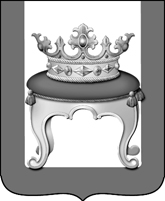 АДМИНИСТРАЦИЯ КАЛИНИНСКОГО МУНИЦИПАЛЬНОГО ОКРУГА ТВЕРСКОЙ ОБЛАСТИПОСТАНОВЛЕНИЕот «___» _____________ 2024 г.                                                            № _______ТверьОб определении границ, прилегающих к организациям и объектамтерриторий, на которых не допускается розничнаяпродажа алкогольной продукции на территорииКалининского муниципального округа Тверской областиВ соответствии с пп. 10 п. 2 ст. 16 Федерального закона от 22.11.1995 
№171-ФЗ «О государственном регулировании производства и оборота этилового спирта, алкогольной и спиртосодержащей продукции и об ограничении потреблении (распития) алкогольной продукции», постановлением Правительства Российской Федерации от 23.12.2020 № 2220 «Об утверждении правил определения органами местного самоуправления границ прилегающих территорий, на которых не допускается розничная продажа алкогольной продукции и розничная продажа алкогольной продукции при оказании услуг общественного питания», Администрация Калининского муниципального округа Тверской области постановляет:1. Утвердить перечень организаций и объектов, на прилегающих территориях к которым не допускается розничная продажа алкогольной продукции в стационарных торговых объектах на территории Калининского муниципального округа Тверской области (приложение).2. Определить границы прилегающих территорий, на которых не допускается розничная продажа алкогольной продукции.2.1. Установить минимальное значение расстояния от объектов до границ прилегающих территорий, на которых не допускается розничная продажа алкогольной продукции в стационарных торговых объектах на территории Калининского муниципального округа Тверской области - 15 метров.2.2. Установить способ расчета расстояния от организаций и объектов, указанных в приложении к настоящему Постановлению (далее – объекты), до границ прилегающих территорий, на которых не допускается розничная продажа алкогольной продукции:- при отсутствии обособленной территории (отсутствии обозначенных границ (ограждений) земельного участка объекта) расстояние определяется, как кратчайшее расстояние от входных дверей организации торговли, осуществляющей деятельность по розничной продаже алкогольной продукции (далее - объект торговли), по прямой линии в метрах (вне зависимости от наличия пешеходной зоны, без учета искусственных и естественных преград) до входных дверей объекта;- при наличии обособленной территории кратчайшее расстояние рассчитывается от входных дверей объекта торговли, по прямой линии в метрах (вне зависимости от наличия пешеходной зоны, без учета искусственных и естественных преград) до ближайшего входа на обозначенный (огражденный) земельный участок, на котором расположен объект. В случае если объекты имеют более одного входа для посетителей, то прилегающая территория определяется от каждого входа.Пожарные, запасные и иные входы (выходы) в объекты, которые используются исключительно в случаях чрезвычайных ситуаций для эвакуации посетителей, при определении границ прилегающих территорий не учитываются.В случае расположения объекта торговли внутри торгового центра (комплекса), здания, строения граница прилегающей территории определяется с учетом расстояния, проходящего внутри торгового центра (комплекса), здания, строения, непосредственно до входа для посетителей в стационарный объект торговли.3. Определить границы прилегающих территорий к многоквартирным домам, на которых не допускается розничная продажа алкогольной продукции при оказании услуг общественного питания в объектах общественного питания, имеющих зал обслуживания посетителей общей площадью менее 20 квадратных метров, как кратчайшее расстояние, от ближайшей точки здания многоквартирного дома по прямой линии в метрах (вне зависимости от наличия пешеходной зоны, без учета искусственных и естественных преград) до входа для посетителей в здание объекта торговли.3.1. Установить минимальное значение расстояния от объекта торговли до ближайшей точки здания многоквартирного дома - 15 метров.4. Настоящее Постановление вступает в силу со дня его официального опубликования в общественно-политической газете «Ленинское Знамя» и размещению на официальном сайте Калининского муниципального округа в информационно-телекоммуникационной сети «Интернет» (www.kalinin-adm.ru). 5. Контроль за исполнением настоящего постановления возложить на заместителя главы администрации Калининского муниципального округа Тверской области Жукова Р.С.Глава Калининского муниципального округаТверской области                                                                          С.А. Румянцев